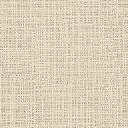 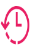 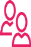 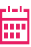 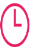 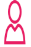 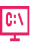 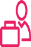 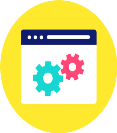 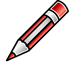 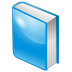 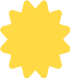 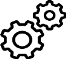 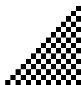 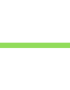 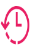 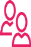 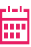 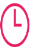 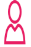 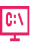 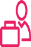 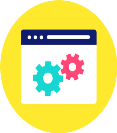 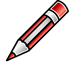 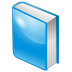 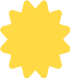 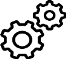 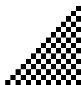 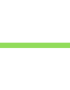 التاريخ:27-28/3/1440هـمدته:يومينالفئة المستهدفة:رائدات النشاطالفئة المنفذة:غادة راشد القرنيعدد الساعات:8 ساعاتالقاعة:2نوع البرنامج:برنامج اثرائي